Publicado en España el 12/05/2022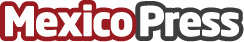 Nuevos creadores de contenido: Vtubers, según UsastreamsLos YouTubers virtuales (o Vtuber) han conquistado Internet y llegaron para quedarse, la tendencia digital que se originó en Japón a mediados de la década de 2016, la mayoría de los VTubers son YouTubers de habla japonesa o transmisores en vivo que usan diseños de avatar inspirados en el animeDatos de contacto:Ana LopezRedes sociales en usastreams.com+34623335000Nota de prensa publicada en: https://www.mexicopress.com.mx/nuevos-creadores-de-contenido-vtubers-segun Categorías: Imágen y sonido Telecomunicaciones Comunicación E-Commerce http://www.mexicopress.com.mx